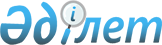 О внесении изменений и дополнения в Закон Республики Казахстан "О международных договорах Республики Казахстан"Закон Республики Казахстан от 13 марта 2021 года № 18-VII ЗРК.
      Статья 1. Внести в Закон Республики Казахстан от 30 мая 2005 года "О международных договорах Республики Казахстан" (Ведомости Парламента Республики Казахстан, 2005 г., № 10, ст.35; 2007 г., № 4, ст.34; 2010 г., № 17-18, ст.109; 2011 г., № 7, ст.54; 2014 г., № 2, ст.13; № 23, ст.138; 2015 г., № 20-IV, ст.113; 2019 г., № 2, ст.6; Закон Республики Казахстан от 23 февраля 2021 года "О внесении изменений и дополнений в некоторые законодательные акты Республики Казахстан по вопросам, связанным с осуществлением деятельности на Каспийском море", опубликованный в газетах "Егемен Қазақстан" и "Казахстанская правда" 24 февраля 2021 г.) следующие изменения и дополнение:
      1) в преамбуле слова "иными законодательными актами" заменить словами "иным законодательством";
      2) дополнить статьей 20-1 следующего содержания:
      "Статья 20-1. Соотношение ратифицированных действующих международных договоров Республики Казахстан с законами Республики Казахстан
      Международные договоры Республики Казахстан, ратифицированные Республикой Казахстан и являющиеся действующими, имеют приоритет перед ее законами и применяются непосредственно, кроме случаев, когда из международного договора следует, что для его применения требуется издание закона.";
      3) пункт 2 статьи 21 изложить в следующей редакции:
      "2. В случае нарушения международных договоров Республики Казахстан другими их участниками, а также в иных случаях, предусмотренных нормами международного права:
      1) действие международных договоров может быть прекращено или приостановлено в порядке, предусмотренном статьями 28 и 29 настоящего Закона;
      2) могут быть приняты ответные меры (контрмеры) в порядке, предусмотренном статьями 29 и 30 настоящего Закона, в виде приостановления Республикой Казахстан выполнения международных договоров или их отдельных положений.";
      4) в пункте 1 статьи 24 слова ", определяемом Правительством Республики Казахстан" заменить словами "Министерства иностранных дел Республики Казахстан";
      5) статьи 28, 29 и 30 изложить в следующей редакции:
      "Статья 28. Прекращение действия международных договоров Республики Казахстан
      1. Прекращение действия международных договоров Республики Казахстан осуществляется в соответствии с положениями международных договоров или в любое время с согласия всех участников, а также в соответствии с нормами международного права.
      2. Информация о прекращении действия международных договоров Республики Казахстан публикуется по представлению Министерства иностранных дел Республики Казахстан в сборнике "Бюллетень международных договоров Республики Казахстан" и на интернет-ресурсе Министерства иностранных дел Республики Казахстан.
      Статья 29. Предложения о приостановлении действия, приостановлении выполнения, возобновлении действия, возобновлении выполнения, денонсации международных договоров Республики Казахстан
      1. Приостановление действия международных договоров Республики Казахстан, приостановление выполнения международных договоров Республики Казахстан или их отдельных положений в порядке принятия Республикой Казахстан ответных мер (контрмер), возобновление действия международных договоров Республики Казахстан после того, как их действие было приостановлено, возобновление выполнения международных договоров Республики Казахстан или их отдельных положений после того, как их выполнение было приостановлено в порядке принятия Республикой Казахстан ответных мер (контрмер), денонсация международных договоров Республики Казахстан осуществляются в соответствии с условиями, указанными в самих международных договорах, нормами международного права и положениями настоящего Закона.
      2. Государственные органы Республики Казахстан, непосредственно подчиненные и подотчетные Президенту Республики Казахстан, по согласованию с Министерством иностранных дел Республики Казахстан представляют по вопросам своей компетенции:
      1) Президенту Республики Казахстан предложения о приостановлении действия международных договоров, заключенных от имени Республики Казахстан, приостановлении выполнения международных договоров, заключенных от имени Республики Казахстан, или их отдельных положений в порядке принятия Республикой Казахстан ответных мер (контрмер), возобновлении действия международных договоров, заключенных от имени Республики Казахстан, после того, как их действие было приостановлено, возобновлении выполнения международных договоров, заключенных от имени Республики Казахстан, или их отдельных положений после того, как их выполнение было приостановлено в порядке принятия Республикой Казахстан ответных мер (контрмер), денонсации международных договоров, заключенных от имени Республики Казахстан; 
      2) в Правительство Республики Казахстан предложения о приостановлении действия международных договоров, заключенных от имени Правительства Республики Казахстан, приостановлении выполнения международных договоров, заключенных от имени Правительства Республики Казахстан, или их отдельных положений в порядке принятия Республикой Казахстан ответных мер (контрмер), возобновлении действия международных договоров, заключенных от имени Правительства Республики Казахстан, после того, как их действие было приостановлено, возобновлении выполнения международных договоров, заключенных от имени Правительства Республики Казахстан, или их отдельных положений после того, как их выполнение было приостановлено в порядке принятия Республикой Казахстан ответных мер (контрмер), денонсации международных договоров, заключенных от имени Правительства Республики Казахстан. 
      3. Центральные исполнительные органы Республики Казахстан по вопросам своей компетенции по согласованию с Министерством иностранных дел Республики Казахстан представляют в Правительство Республики Казахстан предложения о приостановлении действия международных договоров, заключенных от имени Республики Казахстан или Правительства Республики Казахстан, приостановлении выполнения международных договоров, заключенных от имени Республики Казахстан или Правительства Республики Казахстан, или их отдельных положений в порядке принятия Республикой Казахстан ответных мер (контрмер), возобновлении действия международных договоров, заключенных от имени Республики Казахстан или Правительства Республики Казахстан, после того, как их действие было приостановлено, возобновлении выполнения международных договоров, заключенных от имени Республики Казахстан или Правительства Республики Казахстан, или их отдельных положений после того, как их выполнение было приостановлено в порядке принятия Республикой Казахстан ответных мер (контрмер), денонсации международных договоров, заключенных от имени Республики Казахстан или Правительства Республики Казахстан. 
      4. Правительство Республики Казахстан рассматривает указанные в подпункте 2) пункта 2 и пункте 3 настоящей статьи предложения и:
      1) вносит Президенту Республики Казахстан предложения о приостановлении действия международных договоров, заключенных от имени Республики Казахстан, приостановлении выполнения международных договоров, заключенных от имени Республики Казахстан, или их отдельных положений в порядке принятия Республикой Казахстан ответных мер (контрмер), возобновлении действия международных договоров, заключенных от имени Республики Казахстан, после того, как их действие было приостановлено, возобновлении выполнения международных договоров, заключенных от имени Республики Казахстан, или их отдельных положений после того, как их выполнение было приостановлено в порядке принятия Республикой Казахстан ответных мер (контрмер), денонсации международных договоров, заключенных от имени Республики Казахстан; 
      2) по согласованию с Президентом Республики Казахстан вносит в Парламент Республики Казахстан предложения о денонсации ратифицированных международных договоров, заключенных от имени Республики Казахстан;
      3) вносит в Парламент Республики Казахстан предложения о денонсации ратифицированных международных договоров, заключенных от имени Правительства Республики Казахстан.
      5. Центральные государственные органы Республики Казахстан представляют по вопросам своей компетенции в Министерство иностранных дел Республики Казахстан согласованные с заинтересованными центральными государственными органами Республики Казахстан и Министерством юстиции Республики Казахстан предложения о приостановлении действия международных договоров, заключенных от их имени, приостановлении выполнения международных договоров, заключенных от их имени, или их отдельных положений в порядке принятия Республикой Казахстан ответных мер (контрмер), возобновлении действия международных договоров, заключенных от их имени, после того, как действие таких договоров было приостановлено, возобновлении выполнения международных договоров, заключенных от их имени, или их отдельных положений после того, как выполнение таких договоров было приостановлено в порядке принятия Республикой Казахстан ответных мер (контрмер), денонсации международных договоров, заключенных от их имени.
      Министерство иностранных дел Республики Казахстан рассматривает предложения о приостановлении действия международных договоров, заключенных от имени центральных государственных органов Республики Казахстан, приостановлении выполнения международных договоров, заключенных от имени центральных государственных органов Республики Казахстан, или их отдельных положений в порядке принятия Республикой Казахстан ответных мер (контрмер), возобновлении действия международных договоров, заключенных от имени центральных государственных органов Республики Казахстан, после того, как их действие было приостановлено, возобновлении выполнения международных договоров, заключенных от имени центральных государственных органов Республики Казахстан, или их отдельных положений после того, как их выполнение было приостановлено в порядке принятия Республикой Казахстан ответных мер (контрмер), денонсации международных договоров, заключенных от имени центральных государственных органов Республики Казахстан, и дает по ним заключения о внешнеполитической целесообразности приостановления действия таких международных договоров, приостановления выполнения таких международных договоров или их отдельных положений в порядке принятия Республикой Казахстан ответных мер (контрмер), возобновления действия международных договоров, заключенных от имени центральных государственных органов Республики Казахстан, после того, как их действие было приостановлено, возобновления выполнения международных договоров, заключенных от имени центральных государственных органов Республики Казахстан, или их отдельных положений после того, как их выполнение было приостановлено в порядке принятия Республикой Казахстан ответных мер (контрмер), денонсации таких международных договоров.
      Статья 30. Принятие решений о приостановлении действия, приостановлении выполнения, возобновлении действия, возобновлении выполнения, денонсации международных договоров Республики Казахстан
      1. Законы о денонсации ратифицированных международных договоров Республики Казахстан принимаются Парламентом Республики Казахстан в соответствии со статьей 62 Конституции Республики Казахстан.
      2. Решения о приостановлении действия международных договоров Республики Казахстан, приостановлении выполнения международных договоров Республики Казахстан или их отдельных положений в порядке принятия Республикой Казахстан ответных мер (контрмер), возобновлении действия международных договоров Республики Казахстан после того, как их действие было приостановлено, возобновлении выполнения международных договоров Республики Казахстан или их отдельных положений после того, как их выполнение было приостановлено в порядке принятия Республикой Казахстан ответных мер (контрмер), денонсации международных договоров Республики Казахстан: 
      1) в отношении международных договоров, заключенных от имени Республики Казахстан, принимаются Президентом Республики Казахстан;
      2) в отношении международных договоров, заключенных от имени Правительства Республики Казахстан, принимаются Правительством Республики Казахстан;
      3) в отношении международных договоров, заключенных от имени центральных государственных органов Республики Казахстан, принимаются первыми руководителями центральных государственных органов Республики Казахстан или лицами, их замещающими.
      3. Информация о приостановлении действия международных договоров Республики Казахстан, приостановлении выполнения международных договоров Республики Казахстан или их отдельных положений в порядке принятия Республикой Казахстан ответных мер (контрмер), возобновлении действия международных договоров Республики Казахстан после того, как их действие было приостановлено, возобновлении выполнения международных договоров Республики Казахстан или их отдельных положений после того, как их выполнение было приостановлено в порядке принятия Республикой Казахстан ответных мер (контрмер), денонсации международных договоров Республики Казахстан публикуется по представлению Министерства иностранных дел Республики Казахстан в сборнике "Бюллетень международных договоров Республики Казахстан" и на интернет-ресурсе Министерства иностранных дел Республики Казахстан.".
      Статья 2. Настоящий Закон вводится в действие по истечении десяти календарных дней после дня его первого официального опубликования.
					© 2012. РГП на ПХВ «Институт законодательства и правовой информации Республики Казахстан» Министерства юстиции Республики Казахстан
				
      Президент 
Республики Казахстан 

К. ТОКАЕВ
